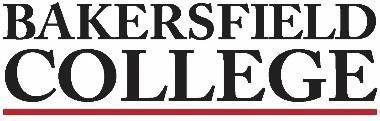 COLLEGE COUNCIL MINUTESMay 5, 20238:00-10:00am, Campus Center BoardroomSupporting documents may be accessed on the College Council Committee website at https://committees.kccd.edu/bc/committee/collegecouncilWELCOME & OVERVIEW OF THE AGENDAPresident, Zav Dadabhoy, called the meeting to order at 8:01 a.m.PERSISTENCE AND RETENTIONhttps://committees.bakersfieldcollege.edu/college-council/meetings/2023_05_05/supporting_docs/cc-iii_b-persistence_and_retention_20230505.pdfSummer 2022 Planning SessionsStrategies and Tactics to Increase EnrollmentsBakersfield College WorkplanINSTITUTION SET STANDARDShttps://committees.bakersfieldcollege.edu/college-council/meetings/2023_05_05/supporting_docs/cc-iii_c-i-iss_table_spring_20230505.pdfData Source DocumentationISS Tableau DashboardTransfer Counts: Data Mart and UC/CSU System Tableau dashboardsEDUCATIONAL MASTER PLANhttps://committees.bakersfieldcollege.edu/college-council/meetings/2023_05_05/supporting_docs/cc-iii_d-bc_emp_fInalv5_mhs_20230505.pdf	Established in 1913, Bakersfield College (BC) is one of the oldest continuously operatingcommunity colleges in the nation. In 1913, BC opened its doors to 13 students and since then, theneeds of Kern County and the future success of our students has been our highest priority fornearly 110 years.AB928 TASK FORCEhttps://committees.bakersfieldcollege.edu/college-council/meetings/2023_05_05/supporting_docs/cc-iii_e-ab928_task_force-v3_20230505.pdfFirst readAB1705 TASK FORCEhttps://committees.bakersfieldcollege.edu/college-council/meetings/2023_05_05/supporting_docs/cc-iii_f-ab1705-task_force-v4_20230505.pdfFirst readDISTANCE EDUCATION TASK FORCEhttps://committees.bakersfieldcollege.edu/college-council/meetings/2023_05_05/supporting_docs/cc-iii_g-distance_education_task_force-v3_2023.pdfFirst readFACILITIES MASTER PLANhttps://committees.bakersfieldcollege.edu/college-council/meetings/2023_05_05/supporting_docs/cc-iii_h-bc_facilities_update_plan_20230505.pptxEngaged and preliminary discussions with Cambridge WestWill begin overlaying the Educational Master PlanDocument throughout the SummerHave preliminary facilities Master Plan ready for beginning of Fall for review through governance committeesNov/Dec to Board of Directors for approval2023-2024 BUDGEThttps://committees.bakersfieldcollege.edu/college-council/meetings/2023_05_05/supporting_docs/cc-iii_i-exec_review_gu001_budget_summary_20230505.pdf2023-24 General Fund – Unrestricted and RestrictedCollege Council Members Present:Guests:Zav Dadabhoy, Steve Watkin, Debi Anderson, Jennifer Achan, Raz Barraj, Grace Commiso, Rebecca Farley, Mike Giacomini, Chris Glaser, Dan Hall, Scott Hallmark, Craig Hayward, Sooyeon Kim, Clair Lahorgue, Alisha Loken, Bernadette Martinez, Krista Moreland, Lindsay Ono, Billie Jo Rice, Kirk Russell, Imelda Valdez, Jason Stratton, Nick Strobel, Ann Tatum, Andrea Thorson, Jessica WojtysiakHelen Acosta, Erica Menchaca, Catherine RangelNext Meeting:September 1, 2023